INDICAÇÃO Nº__________503_________/2020.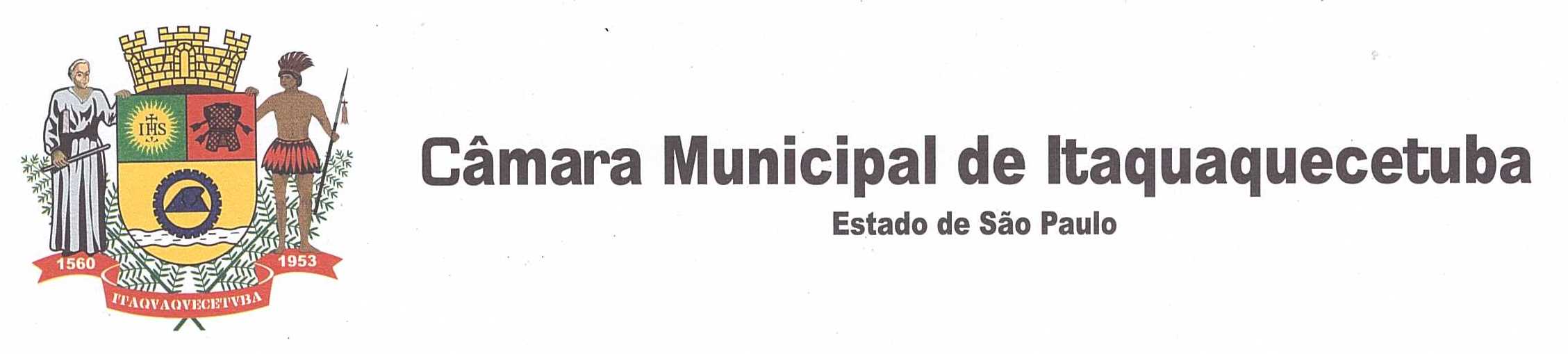 INDICO À MESA, observadas as formalidades regimentais, seja oficiado ao Senhor Prefeito Municipal, Dr. Mamoru Nakashima, solicitando de Vossa Excelência providências junto à Secretaria Municipal de Transportes para que SEJA EFETIVADA COM URGÊNCIA A DEVIDA E NECESSÁRIA REGULAMENTAÇÃO DE TODAS AS SINALIZAÇÕES HORIZONTAIS DE TRÂNSITO COM A CONSEQUENTE INSTALAÇÃO DE UM MAIOR NÚMERO DE PLACAS DE SINALIZAÇÃO INDICANDO A VELOCIDADE E TODOS OS RADARES RECENTEMENTE INSTALADOS E EM OPERAÇÃO, neste Município.JUSTIFICATIVATal propositura se faz extremamente urgente e necessária tendo-se em vista que conforme disposto no artigo 90, parágrafo 1 do Código de Trânsito Brasileiro: “O órgão ou entidade de trânsito com circunscrição sobre a via é responsável pela implantação da sinalização, respondendo pela sua falta, insuficiência ou incorreta colocação”.Ainda nos termos do art. 80, parágrafo 1 do mesmo Código: “A sinalização será colocada em posição e condições que a tornem perfeitamente visível e legível durante o dia e a noite, em distância compatível com a segurança do trânsito, conforme normas e especificações do CONTRAN”.Portanto, a indicada regulamentação ora requerida, além de ser uma imposição legal, contribui com o tráfego seguro e a devida orientação aos motoristas.Plenário Vereador Maurício Alves Braz, em 26 de maio de 2020._________________ELIO DE ARAUJO(Elinho)Vereador